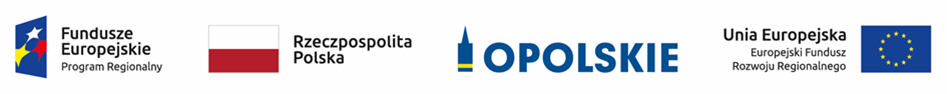 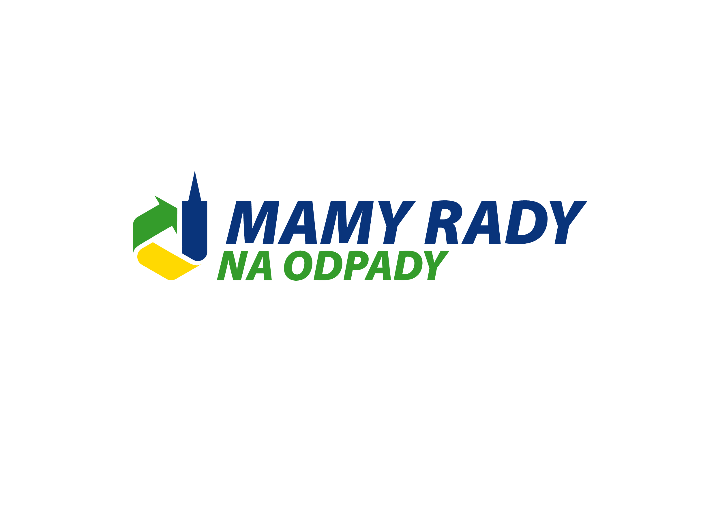 Opole, dnia 27.01.2023 r.Zamawiający:Województwo Opolskie z siedzibą: Urząd Marszałkowski Województwa Opolskiego
ul. Piastowska 14, 45 – 082 OpolePostępowanie nr DOA-ZP.272.45.2022Ogłoszenie o zamówieniu nr 2022/BZP 00466307/01 z dnia 2022-11-30INFORMACJA O WYBORZE NAJKORZYSTNIEJSZEJ OFERTYDotyczy:  postępowania o udzielenie zamówienia publicznego w trybie podstawowym (bez negocjacji) na podstawie: art. 275 pkt 1 pn.: „USŁUGA REALIZACJI FILMU EDUKACYJNEGO WRAZ Z OBUDOWĄ METODYCZNĄ W RAMACH PROJEKTU "MAMY RADY NA ODPADY" - KAMPANIA EDUKACYJNA NA TERENIE WOJEWÓDZTWA OPOLSKIEGO”.Działając na podstawie art. 253 ust. 2 ustawy z 11 września 2019 r. – Prawo zamówień publicznych (t.j. Dz.U. z 2022 poz. 1710 z późn. zm.) – dalej: ustawa Pzp, Zamawiający informuje, że dokonał wyboru oferty najkorzystniejszej. Jako ofertę najkorzystniejszą uznano ofertę nr 7, złożoną przez wykonawcę:SOFTHAR JANUSZ KARAŚ, UL. ORZESZKOWEJ 6/7, 41-902 BYTOMUzasadnienie prawne: Zgodnie z art. 239 ust. 1 i 2 ustawy Pzp Zamawiający wybrał najkorzystniejszą ofertę na podstawie kryteriów oceny ofert określonych w dokumentach zamówienia – Specyfikacji Warunków Zamówienia (SWZ). Uzasadnienie faktyczne: Przedmiotowa oferta została sporządzona zgodnie z wymaganiami Zamawiającego i wpłynęła w określonym terminie. Ponadto uzyskała najkorzystniejszy bilans punktów w oparciu o ustalone kryteria, a Wykonawca spełnił wszystkie warunki określone przez Zamawiającego w SWZ.Wykaz złożonych ofert wraz z uzyskaną punktacją: Zarządu Województwa Opolskiego/ Z upoważnienia Zarządu Województwa Opolskiego/podpis nieczytelny/Marcin PuszczDyrektor Departamentu Organizacyjno - Administracyjnego                                                                                               …………………………………………………………………Kierownik zamawiającego lub osobaupoważniona do podejmowania czynności 
w jego imieniuNumer ofertyWykonawca(nazwa albo imię i nazwisko, siedziba albo miejsce zamieszkania (…))Kryterium 1:Cena zamówienia: - waga 60% przyznana punktacjaKryterium 2:Termin realizacji zamówienia:  – waga 40%przyznana punktacjaŁączna punktacjaDŹWIGNIA HANDLU SP. Z O.O.UL. MIESZCZAŃSKA 13/2730-313 KRAKÓW  55,10 pkt 40,00 pkt95,10 pktAGENCJA FILMOWO-REKLAMOWA AIMART  LECH WILCZASZEKUL. GLINKI 79 / LOK. 13185-861 BYDGOSZCZOferta odrzucona – nie podlega ocenieOferta odrzucona – nie podlega ocenieOferta odrzucona – nie podlega ocenie„OSTRO” BARTŁOMIEJ OSSESUL. ZAMKOWA 12 64-600 OBORNIKI 55,36 pkt 40,00 pkt 95,36 pktAPLAN MEDIA SPÓŁKA Z OGRANICZONĄ ODPOWIEDZIALNOŚCIĄUL. WRÓBLEWSKIEGO 18 93-578 ŁÓDŹ 40,84 pkt 40,00 pkt 80,84 pktBRINGMORE ADVERTISING SP. Z O.O. UL. ARMII KRAJOWEJ 9A 41-506 CHORZÓW 43,83 pkt40,00 pkt 83,83 pktEVENT&MEDIA ADRIAN WALCZYKUL. KRZYSZTOFA KOMEDY 9/752-234 WROCŁAWOferta odrzucona – nie podlega ocenieOferta odrzucona – nie podlega ocenieOferta odrzucona – nie podlega ocenieSOFTHAR JANUSZ KARAŚUL. ORZESZKOWEJ 6/741-902 BYTOM60,00 pkt 40,00 pkt100,00 pktQBEK STUDIO JAKUB CEGIELSKIUL. SAMORZĄDOWA 3405-420 JÓZEFÓW59,59 pkt 40,00 pkt 99,59 pktKOOL FILMS TOMASZ MRÓZUL. KONSTANTY 27/1833-300 NOWY SĄCZOferta odrzucona – nie podlega ocenieOferta odrzucona – nie podlega ocenieOferta odrzucona – nie podlega oceniePR EVENTS PAWEŁ ROZWADOWSKIUL. ARAGOŃSKA 20/1POGÓRZE 81-19839,24 pkt 28,00 pkt 67,24 pktSUN&MORE SP. Z O.O.UL. MADALIŃSKIEGO 8/21570-101 SZCZECIN 43,26 pkt 40,00 pkt 83,26 pktIDEA FILMSTOMASZ JANUSZ GDESZPODĚBRADOVA 869NÁCHOD 547 01Oferta odrzucona – nie podlega ocenieOferta odrzucona – nie podlega ocenieOferta odrzucona – nie podlega ocenie